MakeBILL OF SALE MOTOR CYCLEModelYearStyleColorVIN #Odometer reading	Seller registration #Have you previously filed an application for title of this vehicle?	Yes	NoSeller's full name	Buyer's full nameAddress 	AddressCity State City State This was a gift. Indicate relationship(e.g. parent, spouse, friend):  	I declare under penalty of perjury that the statements herein contained are true and correctto the best of my knowledge and belief.Seller's signatureMM/DD/YYYYBuyer's signatureMM/DD/YYYYMakeModelYearStyleColorVIN #Odometer reading	Seller registration #Have you previously filed an application for title of this vehicle?     Yes     NoSeller's full name	Buyer's full nameAddress	AddressCityStateCityStateThis was a gift. Indicate relationship(e.g. parent, spouse, friend):  	I declare under penalty of perjury that the statements herein contained are true and correct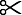 to the best of my knowledge and belief.Seller's signatureMM/DD/YYYYBuyer's signatureMM/DD/YYYY